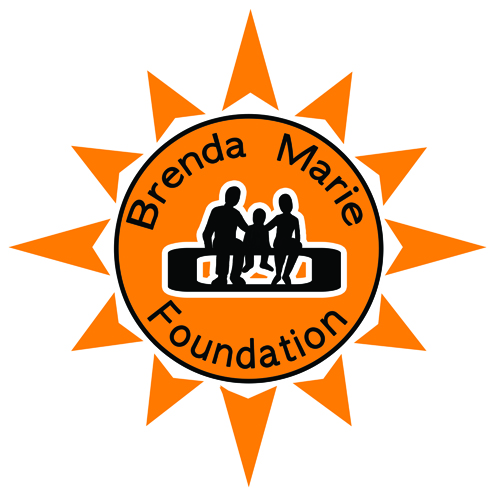 The Brenda Marie Foundation Application for Financial AssistanceApplicants InformationName								                  Male  /  Female  /  Other______________________________________________________________________________AddressCity							State			Zip Code______________________________________________________________________________Home Phone		              Cell Phone                                  EmailDate of Birth				Age			Last 4 digits of Social Security Caucasian     Asian     Hispanic	     African American     Native American     Other _______Applicants Yearly Income: ______________________Relationship to Patient: ________________________Patients InformationName									Male   /    FemaleHealth Insurance: Yes    /     NoIf Yes Name of Insurance: ____________________________________________________Doctors Name: ______________________________________________________________Traveling InformationTraveling From______________________________________________________________________________AddressCity							State			Zip CodeDestination______________________________________________________________________________AddressCity							State			Zip CodeEstimated Cost of TripFuel: $ ________	                    Lodging: $________	Food: $________                              Other: $ ________ame
__________________________________________________________
Reason and Use of Requested Money______________________________________________________________________________________________________________________________________________________________________________________________________________________________________________________________________________________________________________________________________________________________________________________________________How did you hear about The Brenda Marie Foundation?____________________________________________________________________________________________________________________________________________________________By signing this document I, ____________________, agree to use the Donation as Stated above and will return donation if not used properly._________________________________________________________________Signature                                                                                           Date 